Краткосрочное планированиеРаздел долгосрочного плана: 7.1А ЭкосистемыРаздел долгосрочного плана: 7.1А ЭкосистемыРаздел долгосрочного плана: 7.1А ЭкосистемыШкола: ОПШМТ№11Школа: ОПШМТ№11Школа: ОПШМТ№11Школа: ОПШМТ№11Дата: 20.09.17Дата: 20.09.17Дата: 20.09.17ФИО учителя: Чумаченко Анастасия АлександровнаФИО учителя: Чумаченко Анастасия АлександровнаФИО учителя: Чумаченко Анастасия АлександровнаФИО учителя: Чумаченко Анастасия АлександровнаКласс: 7 АБДКласс: 7 АБДКласс: 7 АБДУчаствовали: Отсутствовали:Отсутствовали:Отсутствовали:Тема урока: Негативное влияние деятельности человека на экосистемуНегативное влияние деятельности человека на экосистемуУчебные цели для достижения на этом уроке   (ссылка на учебную программу)Учебные цели для достижения на этом уроке   (ссылка на учебную программу)7.3.2.2 приводить примеры отрасли человеческой деятельности негативно влияющей на экосистему7.3.2.2 приводить примеры отрасли человеческой деятельности негативно влияющей на экосистему7.3.2.2 приводить примеры отрасли человеческой деятельности негативно влияющей на экосистему7.3.2.2 приводить примеры отрасли человеческой деятельности негативно влияющей на экосистему7.3.2.2 приводить примеры отрасли человеческой деятельности негативно влияющей на экосистемуЦель урокаЦель урокаУчащиеся смогут приводить примеры отрасли человеческой деятельности, негативно влияющей на экосистему.Учащиеся смогут приводить примеры отрасли человеческой деятельности, негативно влияющей на экосистему.Учащиеся смогут приводить примеры отрасли человеческой деятельности, негативно влияющей на экосистему.Учащиеся смогут приводить примеры отрасли человеческой деятельности, негативно влияющей на экосистему.Учащиеся смогут приводить примеры отрасли человеческой деятельности, негативно влияющей на экосистему.Критерий оценкиКритерий оценкиВсе учащиеся смогут: приводить примеры отрасли человеческой деятельности, негативно влияющей на экосистему.Большинство учащихся смогут: перечислять проблемы, связанные с деятельностью человекаНекоторые учащиеся смогут: определять риски, которая предполагает человеческая деятельность, спланировать ряд мероприятий на уменьшение отрицательного влияния на экосистему, моделировать экологические проблемы. Все учащиеся смогут: приводить примеры отрасли человеческой деятельности, негативно влияющей на экосистему.Большинство учащихся смогут: перечислять проблемы, связанные с деятельностью человекаНекоторые учащиеся смогут: определять риски, которая предполагает человеческая деятельность, спланировать ряд мероприятий на уменьшение отрицательного влияния на экосистему, моделировать экологические проблемы. Все учащиеся смогут: приводить примеры отрасли человеческой деятельности, негативно влияющей на экосистему.Большинство учащихся смогут: перечислять проблемы, связанные с деятельностью человекаНекоторые учащиеся смогут: определять риски, которая предполагает человеческая деятельность, спланировать ряд мероприятий на уменьшение отрицательного влияния на экосистему, моделировать экологические проблемы. Все учащиеся смогут: приводить примеры отрасли человеческой деятельности, негативно влияющей на экосистему.Большинство учащихся смогут: перечислять проблемы, связанные с деятельностью человекаНекоторые учащиеся смогут: определять риски, которая предполагает человеческая деятельность, спланировать ряд мероприятий на уменьшение отрицательного влияния на экосистему, моделировать экологические проблемы. Все учащиеся смогут: приводить примеры отрасли человеческой деятельности, негативно влияющей на экосистему.Большинство учащихся смогут: перечислять проблемы, связанные с деятельностью человекаНекоторые учащиеся смогут: определять риски, которая предполагает человеческая деятельность, спланировать ряд мероприятий на уменьшение отрицательного влияния на экосистему, моделировать экологические проблемы. Языковые целиЯзыковые целиУчащиеся могут приводить примеры отрасли человеческой деятельности, негативно влияющей на экосистему.Предметная лексика и терминология: экологические катастрофы, ядерные испытания, изменения климата, экосистема.Полезные фразы: Используя интернет ресурсы, наша группа…,человеческая деятельность негативно влияет на экосистему…, в Казахстане от деятельности человека пострадало (множество)….»Что посеешь, то и пожнешь», данная поговорка очень отчетливо показывает….для доказательства поговорки….нашей группой были спланированы…мы порассуждали…Учащиеся могут применять в речи термины, знакомые с прошлого урока: Ecosystem-экосистема, Anthropogenic factor-антропогенный фактор, Ecology-экология, Environment-окружающая среда, Agrocenosis-агроценозУчащиеся могут приводить примеры отрасли человеческой деятельности, негативно влияющей на экосистему.Предметная лексика и терминология: экологические катастрофы, ядерные испытания, изменения климата, экосистема.Полезные фразы: Используя интернет ресурсы, наша группа…,человеческая деятельность негативно влияет на экосистему…, в Казахстане от деятельности человека пострадало (множество)….»Что посеешь, то и пожнешь», данная поговорка очень отчетливо показывает….для доказательства поговорки….нашей группой были спланированы…мы порассуждали…Учащиеся могут применять в речи термины, знакомые с прошлого урока: Ecosystem-экосистема, Anthropogenic factor-антропогенный фактор, Ecology-экология, Environment-окружающая среда, Agrocenosis-агроценозУчащиеся могут приводить примеры отрасли человеческой деятельности, негативно влияющей на экосистему.Предметная лексика и терминология: экологические катастрофы, ядерные испытания, изменения климата, экосистема.Полезные фразы: Используя интернет ресурсы, наша группа…,человеческая деятельность негативно влияет на экосистему…, в Казахстане от деятельности человека пострадало (множество)….»Что посеешь, то и пожнешь», данная поговорка очень отчетливо показывает….для доказательства поговорки….нашей группой были спланированы…мы порассуждали…Учащиеся могут применять в речи термины, знакомые с прошлого урока: Ecosystem-экосистема, Anthropogenic factor-антропогенный фактор, Ecology-экология, Environment-окружающая среда, Agrocenosis-агроценозУчащиеся могут приводить примеры отрасли человеческой деятельности, негативно влияющей на экосистему.Предметная лексика и терминология: экологические катастрофы, ядерные испытания, изменения климата, экосистема.Полезные фразы: Используя интернет ресурсы, наша группа…,человеческая деятельность негативно влияет на экосистему…, в Казахстане от деятельности человека пострадало (множество)….»Что посеешь, то и пожнешь», данная поговорка очень отчетливо показывает….для доказательства поговорки….нашей группой были спланированы…мы порассуждали…Учащиеся могут применять в речи термины, знакомые с прошлого урока: Ecosystem-экосистема, Anthropogenic factor-антропогенный фактор, Ecology-экология, Environment-окружающая среда, Agrocenosis-агроценозУчащиеся могут приводить примеры отрасли человеческой деятельности, негативно влияющей на экосистему.Предметная лексика и терминология: экологические катастрофы, ядерные испытания, изменения климата, экосистема.Полезные фразы: Используя интернет ресурсы, наша группа…,человеческая деятельность негативно влияет на экосистему…, в Казахстане от деятельности человека пострадало (множество)….»Что посеешь, то и пожнешь», данная поговорка очень отчетливо показывает….для доказательства поговорки….нашей группой были спланированы…мы порассуждали…Учащиеся могут применять в речи термины, знакомые с прошлого урока: Ecosystem-экосистема, Anthropogenic factor-антропогенный фактор, Ecology-экология, Environment-окружающая среда, Agrocenosis-агроценозПривитие ценностейПривитие ценностейФормирование уважения к мнению одноклассников вовремя обсуждения. Получение знаний при коллективном решении поставленных задач. Воспитание бережного отношения к экологической составляющей Казахстана, все эти ценности представляют собой- общенациональную идею «Мәңгілік ел»Формирование уважения к мнению одноклассников вовремя обсуждения. Получение знаний при коллективном решении поставленных задач. Воспитание бережного отношения к экологической составляющей Казахстана, все эти ценности представляют собой- общенациональную идею «Мәңгілік ел»Формирование уважения к мнению одноклассников вовремя обсуждения. Получение знаний при коллективном решении поставленных задач. Воспитание бережного отношения к экологической составляющей Казахстана, все эти ценности представляют собой- общенациональную идею «Мәңгілік ел»Формирование уважения к мнению одноклассников вовремя обсуждения. Получение знаний при коллективном решении поставленных задач. Воспитание бережного отношения к экологической составляющей Казахстана, все эти ценности представляют собой- общенациональную идею «Мәңгілік ел»Формирование уважения к мнению одноклассников вовремя обсуждения. Получение знаний при коллективном решении поставленных задач. Воспитание бережного отношения к экологической составляющей Казахстана, все эти ценности представляют собой- общенациональную идею «Мәңгілік ел»Межпредметная связьМежпредметная связьГеографияЭкологияГеографияЭкологияГеографияЭкологияГеографияЭкологияГеографияЭкологияПредшествующие знанияПредшествующие знанияЗнают и описывают взаимодействие человека и природы.Владеют терминологией: искусственная экосистема, агроценоз. Знают и описывают взаимодействие человека и природы.Владеют терминологией: искусственная экосистема, агроценоз. Знают и описывают взаимодействие человека и природы.Владеют терминологией: искусственная экосистема, агроценоз. Знают и описывают взаимодействие человека и природы.Владеют терминологией: искусственная экосистема, агроценоз. Знают и описывают взаимодействие человека и природы.Владеют терминологией: искусственная экосистема, агроценоз. Ход урокаХод урокаХод урокаХод урокаХод урокаХод урокаХод урокаЗапланированные этапы урокаЗапланированные этапы урокаВиды запланированных упражнений на уроке  Виды запланированных упражнений на уроке  Виды запланированных упражнений на уроке  Виды запланированных упражнений на уроке  РесурсыМотивационный этапВремя: 10 минЦель: создание внутренней мотивации учащихся к изучению темы «Негативное влияние деятельности человека на экосистему»Мотивационный этапВремя: 10 минЦель: создание внутренней мотивации учащихся к изучению темы «Негативное влияние деятельности человека на экосистему»Организационный момент (2 мин)Activity (зарядка): Stand up! Clap! Clap! Arms up! Clap! Clap! Step! Step! Arms down! Clap! Clap! Sit down! Цель данной формы работы: создание благоприятного психологического климата на уроке.Актуализация знаний (3мин)Групповая работа. Стратегия «Сундук». В «сундуке» имеются карточки с 3 видами заданий: translate(перевод), pronounce(произношение), define(определение). В группах учащиеся повторяют терминологию. Цель: активное слушание, создание взаимозависимости.Проблемная ситуация. Выход на тему урока (3 мин)Учитель создаёт проблемную ситуацию: зачитывает слова Гёте:«Природа не признаёт шуток, она всегда правдива. Всегда серьезна, всегда строга. Она всегда права, ошибке же и заблуждения исходят от людей»Учащимся предлагается, обсуждение в паре: объяснить смысл слов Гёте, выразить своё понимание, формулируя цель урока. Ученики объясняют свои ответы, формулируют цель урока. Цель: совершенствование навыков критического мышления. Деление на группыПеред началом урока. Деление на группы учащихся с применением метода «группа радуги». Приём заключается в группировании учеников с помощью различных цветов. Ученик вытягивает из ящика цвет (красный, синий, желтый или зеленый) и присоединяется в группу с соответствующим цветом. Цель: активное слушание, создание взаимозависимости.Организация работы в группе (2 мин)Перед началом работы в группах, учащимся предлагается вспомнить правила взаимодействия в группе. Каждая из групп обсуждая, выносит своё 1 правило на доску, тем самым все придерживаться общим правилам. Далее распределяются роли в группах, выбираются: чтец — читает вслух; секретарь—   записывает что-то от лица группы;спикер — у доски рассказывает, что решила группа;планировщик — исследует условия задачи и планирует работу; тайм-спикер — следит за временем, посол.Цель: четкое распределение ролей и следование общепринятым правилам, приводит к эффективной работе учащихся в группе и высоким результатам. Организационный момент (2 мин)Activity (зарядка): Stand up! Clap! Clap! Arms up! Clap! Clap! Step! Step! Arms down! Clap! Clap! Sit down! Цель данной формы работы: создание благоприятного психологического климата на уроке.Актуализация знаний (3мин)Групповая работа. Стратегия «Сундук». В «сундуке» имеются карточки с 3 видами заданий: translate(перевод), pronounce(произношение), define(определение). В группах учащиеся повторяют терминологию. Цель: активное слушание, создание взаимозависимости.Проблемная ситуация. Выход на тему урока (3 мин)Учитель создаёт проблемную ситуацию: зачитывает слова Гёте:«Природа не признаёт шуток, она всегда правдива. Всегда серьезна, всегда строга. Она всегда права, ошибке же и заблуждения исходят от людей»Учащимся предлагается, обсуждение в паре: объяснить смысл слов Гёте, выразить своё понимание, формулируя цель урока. Ученики объясняют свои ответы, формулируют цель урока. Цель: совершенствование навыков критического мышления. Деление на группыПеред началом урока. Деление на группы учащихся с применением метода «группа радуги». Приём заключается в группировании учеников с помощью различных цветов. Ученик вытягивает из ящика цвет (красный, синий, желтый или зеленый) и присоединяется в группу с соответствующим цветом. Цель: активное слушание, создание взаимозависимости.Организация работы в группе (2 мин)Перед началом работы в группах, учащимся предлагается вспомнить правила взаимодействия в группе. Каждая из групп обсуждая, выносит своё 1 правило на доску, тем самым все придерживаться общим правилам. Далее распределяются роли в группах, выбираются: чтец — читает вслух; секретарь—   записывает что-то от лица группы;спикер — у доски рассказывает, что решила группа;планировщик — исследует условия задачи и планирует работу; тайм-спикер — следит за временем, посол.Цель: четкое распределение ролей и следование общепринятым правилам, приводит к эффективной работе учащихся в группе и высоким результатам. Организационный момент (2 мин)Activity (зарядка): Stand up! Clap! Clap! Arms up! Clap! Clap! Step! Step! Arms down! Clap! Clap! Sit down! Цель данной формы работы: создание благоприятного психологического климата на уроке.Актуализация знаний (3мин)Групповая работа. Стратегия «Сундук». В «сундуке» имеются карточки с 3 видами заданий: translate(перевод), pronounce(произношение), define(определение). В группах учащиеся повторяют терминологию. Цель: активное слушание, создание взаимозависимости.Проблемная ситуация. Выход на тему урока (3 мин)Учитель создаёт проблемную ситуацию: зачитывает слова Гёте:«Природа не признаёт шуток, она всегда правдива. Всегда серьезна, всегда строга. Она всегда права, ошибке же и заблуждения исходят от людей»Учащимся предлагается, обсуждение в паре: объяснить смысл слов Гёте, выразить своё понимание, формулируя цель урока. Ученики объясняют свои ответы, формулируют цель урока. Цель: совершенствование навыков критического мышления. Деление на группыПеред началом урока. Деление на группы учащихся с применением метода «группа радуги». Приём заключается в группировании учеников с помощью различных цветов. Ученик вытягивает из ящика цвет (красный, синий, желтый или зеленый) и присоединяется в группу с соответствующим цветом. Цель: активное слушание, создание взаимозависимости.Организация работы в группе (2 мин)Перед началом работы в группах, учащимся предлагается вспомнить правила взаимодействия в группе. Каждая из групп обсуждая, выносит своё 1 правило на доску, тем самым все придерживаться общим правилам. Далее распределяются роли в группах, выбираются: чтец — читает вслух; секретарь—   записывает что-то от лица группы;спикер — у доски рассказывает, что решила группа;планировщик — исследует условия задачи и планирует работу; тайм-спикер — следит за временем, посол.Цель: четкое распределение ролей и следование общепринятым правилам, приводит к эффективной работе учащихся в группе и высоким результатам. Организационный момент (2 мин)Activity (зарядка): Stand up! Clap! Clap! Arms up! Clap! Clap! Step! Step! Arms down! Clap! Clap! Sit down! Цель данной формы работы: создание благоприятного психологического климата на уроке.Актуализация знаний (3мин)Групповая работа. Стратегия «Сундук». В «сундуке» имеются карточки с 3 видами заданий: translate(перевод), pronounce(произношение), define(определение). В группах учащиеся повторяют терминологию. Цель: активное слушание, создание взаимозависимости.Проблемная ситуация. Выход на тему урока (3 мин)Учитель создаёт проблемную ситуацию: зачитывает слова Гёте:«Природа не признаёт шуток, она всегда правдива. Всегда серьезна, всегда строга. Она всегда права, ошибке же и заблуждения исходят от людей»Учащимся предлагается, обсуждение в паре: объяснить смысл слов Гёте, выразить своё понимание, формулируя цель урока. Ученики объясняют свои ответы, формулируют цель урока. Цель: совершенствование навыков критического мышления. Деление на группыПеред началом урока. Деление на группы учащихся с применением метода «группа радуги». Приём заключается в группировании учеников с помощью различных цветов. Ученик вытягивает из ящика цвет (красный, синий, желтый или зеленый) и присоединяется в группу с соответствующим цветом. Цель: активное слушание, создание взаимозависимости.Организация работы в группе (2 мин)Перед началом работы в группах, учащимся предлагается вспомнить правила взаимодействия в группе. Каждая из групп обсуждая, выносит своё 1 правило на доску, тем самым все придерживаться общим правилам. Далее распределяются роли в группах, выбираются: чтец — читает вслух; секретарь—   записывает что-то от лица группы;спикер — у доски рассказывает, что решила группа;планировщик — исследует условия задачи и планирует работу; тайм-спикер — следит за временем, посол.Цель: четкое распределение ролей и следование общепринятым правилам, приводит к эффективной работе учащихся в группе и высоким результатам. ИКТКарточки с цветамиПамятка с распределением ролейОперационный этапВремя:25-30 минЦель: приводить примеры отрасли человеческой деятельности негативно влияющей на экосистемуОперационный этапВремя:25-30 минЦель: приводить примеры отрасли человеческой деятельности негативно влияющей на экосистемуГрупповая работа (15 мин)Задача у групп одна: выступление и защита своих работ. Задание группы № 1. Исследовать тему: «Влияние деятельности человека на экосистему Казахстана». Выделить основные проблемы. https://bilimland.kz/ru/content/structure/1824-chelovek_kak_biologicheskij_vid - Курс «Биология» - раздел «Влияние человека на окружающую среду», необходимо выбрать несколько факторов предложенных на сайте. Определить основные источники проблемы в Казахстане.Сделать презентацию из 5 слайдов.  Задание группы № 2. Исследовать тему: «Влияние деятельности человека на мировую экосистему», выделить самые масштабные проблемы от «рук» человека. «Концепция устойчивого развития». https://bilimland.kz/ru/content/structure/1824-chelovek_kak_biologicheskij_vid#lesson=13433 - Курс «Биология» - раздел «Человек и окружающая среда» - тема: «Концепция устойчивого развития».Сделать презентацию из 5 слайдов. Задание группы № 3. «Влияние экологических проблем на здоровье человека». Объясните пословицу «Что посеешь, то и пожнешь». Отвечает ли природа взаимностью на действия человека? Группе предлагается прием «фишбоун». Осуществить обратную взаимосвязь между человеком и природой на постере. Дополнительный материал https://bilimland.kz/ru/content/structure/1824-chelovek_kak_biologicheskij_vid# - Курс «Биология» - раздел «Человек и окружающая среда» - тема: «Человек и окружающая среда».Задание группы № 4: Придумайте и спланируйте ряд мероприятий в Казахстане, направленных на уменьшение отрицательного влияния деятельности человека на экосистемы. Стратегия «Посол» (3 мин)Во время работы групп, послы по часовой стрелке перемещаются в другие группы, рассказывая идеи их команды и выяснение идей других групп.  Смена команд происходит по хлопку учителя, время на обсуждение 1 минута. Возвращаясь в «исходные» группы, послы в группах обсуждают новую информацию.Цель: активное слушание, создание взаимозависимости, публичное выступление, ясность изложения. Формативное оценивание групп. (2 мин)После возвращения в свои группы и обсуждения, «спикеры» и его группа, осуществляют взаимооценивание групп в которых были. Форма работы через приём «две звезды и одно желание», 2 звезды-2 положительных момента в работе, желание-1 момент на доработку. Цель: учащиеся могут комментировать работы друг друга, обмениваться мнениями не выставляя оценок. Групповая работа (15 мин)Задача у групп одна: выступление и защита своих работ. Задание группы № 1. Исследовать тему: «Влияние деятельности человека на экосистему Казахстана». Выделить основные проблемы. https://bilimland.kz/ru/content/structure/1824-chelovek_kak_biologicheskij_vid - Курс «Биология» - раздел «Влияние человека на окружающую среду», необходимо выбрать несколько факторов предложенных на сайте. Определить основные источники проблемы в Казахстане.Сделать презентацию из 5 слайдов.  Задание группы № 2. Исследовать тему: «Влияние деятельности человека на мировую экосистему», выделить самые масштабные проблемы от «рук» человека. «Концепция устойчивого развития». https://bilimland.kz/ru/content/structure/1824-chelovek_kak_biologicheskij_vid#lesson=13433 - Курс «Биология» - раздел «Человек и окружающая среда» - тема: «Концепция устойчивого развития».Сделать презентацию из 5 слайдов. Задание группы № 3. «Влияние экологических проблем на здоровье человека». Объясните пословицу «Что посеешь, то и пожнешь». Отвечает ли природа взаимностью на действия человека? Группе предлагается прием «фишбоун». Осуществить обратную взаимосвязь между человеком и природой на постере. Дополнительный материал https://bilimland.kz/ru/content/structure/1824-chelovek_kak_biologicheskij_vid# - Курс «Биология» - раздел «Человек и окружающая среда» - тема: «Человек и окружающая среда».Задание группы № 4: Придумайте и спланируйте ряд мероприятий в Казахстане, направленных на уменьшение отрицательного влияния деятельности человека на экосистемы. Стратегия «Посол» (3 мин)Во время работы групп, послы по часовой стрелке перемещаются в другие группы, рассказывая идеи их команды и выяснение идей других групп.  Смена команд происходит по хлопку учителя, время на обсуждение 1 минута. Возвращаясь в «исходные» группы, послы в группах обсуждают новую информацию.Цель: активное слушание, создание взаимозависимости, публичное выступление, ясность изложения. Формативное оценивание групп. (2 мин)После возвращения в свои группы и обсуждения, «спикеры» и его группа, осуществляют взаимооценивание групп в которых были. Форма работы через приём «две звезды и одно желание», 2 звезды-2 положительных момента в работе, желание-1 момент на доработку. Цель: учащиеся могут комментировать работы друг друга, обмениваться мнениями не выставляя оценок. Групповая работа (15 мин)Задача у групп одна: выступление и защита своих работ. Задание группы № 1. Исследовать тему: «Влияние деятельности человека на экосистему Казахстана». Выделить основные проблемы. https://bilimland.kz/ru/content/structure/1824-chelovek_kak_biologicheskij_vid - Курс «Биология» - раздел «Влияние человека на окружающую среду», необходимо выбрать несколько факторов предложенных на сайте. Определить основные источники проблемы в Казахстане.Сделать презентацию из 5 слайдов.  Задание группы № 2. Исследовать тему: «Влияние деятельности человека на мировую экосистему», выделить самые масштабные проблемы от «рук» человека. «Концепция устойчивого развития». https://bilimland.kz/ru/content/structure/1824-chelovek_kak_biologicheskij_vid#lesson=13433 - Курс «Биология» - раздел «Человек и окружающая среда» - тема: «Концепция устойчивого развития».Сделать презентацию из 5 слайдов. Задание группы № 3. «Влияние экологических проблем на здоровье человека». Объясните пословицу «Что посеешь, то и пожнешь». Отвечает ли природа взаимностью на действия человека? Группе предлагается прием «фишбоун». Осуществить обратную взаимосвязь между человеком и природой на постере. Дополнительный материал https://bilimland.kz/ru/content/structure/1824-chelovek_kak_biologicheskij_vid# - Курс «Биология» - раздел «Человек и окружающая среда» - тема: «Человек и окружающая среда».Задание группы № 4: Придумайте и спланируйте ряд мероприятий в Казахстане, направленных на уменьшение отрицательного влияния деятельности человека на экосистемы. Стратегия «Посол» (3 мин)Во время работы групп, послы по часовой стрелке перемещаются в другие группы, рассказывая идеи их команды и выяснение идей других групп.  Смена команд происходит по хлопку учителя, время на обсуждение 1 минута. Возвращаясь в «исходные» группы, послы в группах обсуждают новую информацию.Цель: активное слушание, создание взаимозависимости, публичное выступление, ясность изложения. Формативное оценивание групп. (2 мин)После возвращения в свои группы и обсуждения, «спикеры» и его группа, осуществляют взаимооценивание групп в которых были. Форма работы через приём «две звезды и одно желание», 2 звезды-2 положительных момента в работе, желание-1 момент на доработку. Цель: учащиеся могут комментировать работы друг друга, обмениваться мнениями не выставляя оценок. Групповая работа (15 мин)Задача у групп одна: выступление и защита своих работ. Задание группы № 1. Исследовать тему: «Влияние деятельности человека на экосистему Казахстана». Выделить основные проблемы. https://bilimland.kz/ru/content/structure/1824-chelovek_kak_biologicheskij_vid - Курс «Биология» - раздел «Влияние человека на окружающую среду», необходимо выбрать несколько факторов предложенных на сайте. Определить основные источники проблемы в Казахстане.Сделать презентацию из 5 слайдов.  Задание группы № 2. Исследовать тему: «Влияние деятельности человека на мировую экосистему», выделить самые масштабные проблемы от «рук» человека. «Концепция устойчивого развития». https://bilimland.kz/ru/content/structure/1824-chelovek_kak_biologicheskij_vid#lesson=13433 - Курс «Биология» - раздел «Человек и окружающая среда» - тема: «Концепция устойчивого развития».Сделать презентацию из 5 слайдов. Задание группы № 3. «Влияние экологических проблем на здоровье человека». Объясните пословицу «Что посеешь, то и пожнешь». Отвечает ли природа взаимностью на действия человека? Группе предлагается прием «фишбоун». Осуществить обратную взаимосвязь между человеком и природой на постере. Дополнительный материал https://bilimland.kz/ru/content/structure/1824-chelovek_kak_biologicheskij_vid# - Курс «Биология» - раздел «Человек и окружающая среда» - тема: «Человек и окружающая среда».Задание группы № 4: Придумайте и спланируйте ряд мероприятий в Казахстане, направленных на уменьшение отрицательного влияния деятельности человека на экосистемы. Стратегия «Посол» (3 мин)Во время работы групп, послы по часовой стрелке перемещаются в другие группы, рассказывая идеи их команды и выяснение идей других групп.  Смена команд происходит по хлопку учителя, время на обсуждение 1 минута. Возвращаясь в «исходные» группы, послы в группах обсуждают новую информацию.Цель: активное слушание, создание взаимозависимости, публичное выступление, ясность изложения. Формативное оценивание групп. (2 мин)После возвращения в свои группы и обсуждения, «спикеры» и его группа, осуществляют взаимооценивание групп в которых были. Форма работы через приём «две звезды и одно желание», 2 звезды-2 положительных момента в работе, желание-1 момент на доработку. Цель: учащиеся могут комментировать работы друг друга, обмениваться мнениями не выставляя оценок. Интернет ресурсыИКТПлакат для постераМаркерыhttps://bilimland.kz/ru/content/structure/1824-chelovek_kak_biologicheskij_vid https://bilimland.kz/ru/content/structure/1824-chelovek_kak_biologicheskij_vid#lesson=13433 http://bilimland.kz/ru/content/structure/1865-vliyanie_cheloveka_na_okruzhayushuyu_sreduhttps://bilimland.kz/ru/content/structure/1824-chelovek_kak_biologicheskij_vid# Карточки 2 звезды, и желаниеРефлексивный этапВремя: 10  минЦель: Закрепление знаний, их анализ, синтез, оценка на более высоком уровне мышления.Рефлексивный этапВремя: 10  минЦель: Закрепление знаний, их анализ, синтез, оценка на более высоком уровне мышления.1.Формативное оценивание. (Приложение 1) (5 мин)Цель: приводить примеры отрасли человеческой деятельности, негативно влияющей на экосистемуЗаполните таблицу «Влияние деятельности человека на экосистему». 2. Рефлексия. Приём «Рыбный светофор». ( 3 мин)Учащимся предлагается выбрать «цвет рыбки». Красный: что было непонятно. Я не понял(а)…. Желтый: на что стоит обратить внимание, доработать, я не совсем уверен(а). Зеленый: нет пробелов при изучении новой темы, на выбранной ими «рыбке» учащиеся записывают своё мнение, в соответствии с цветом. Затем кидают в «аквариум мыслей», у учеников есть право прочитать свой результат, поделиться с классом. Цель: анализ закрепленных знаний, оценка собственных результатов учащихся. 3. Домашнее задание (2 мин)Опережающее домашнее задание: учащимся необходимо распределится на группы, и собрать информацию об особо охраняемых территориях Казахстана. 1.Формативное оценивание. (Приложение 1) (5 мин)Цель: приводить примеры отрасли человеческой деятельности, негативно влияющей на экосистемуЗаполните таблицу «Влияние деятельности человека на экосистему». 2. Рефлексия. Приём «Рыбный светофор». ( 3 мин)Учащимся предлагается выбрать «цвет рыбки». Красный: что было непонятно. Я не понял(а)…. Желтый: на что стоит обратить внимание, доработать, я не совсем уверен(а). Зеленый: нет пробелов при изучении новой темы, на выбранной ими «рыбке» учащиеся записывают своё мнение, в соответствии с цветом. Затем кидают в «аквариум мыслей», у учеников есть право прочитать свой результат, поделиться с классом. Цель: анализ закрепленных знаний, оценка собственных результатов учащихся. 3. Домашнее задание (2 мин)Опережающее домашнее задание: учащимся необходимо распределится на группы, и собрать информацию об особо охраняемых территориях Казахстана. 1.Формативное оценивание. (Приложение 1) (5 мин)Цель: приводить примеры отрасли человеческой деятельности, негативно влияющей на экосистемуЗаполните таблицу «Влияние деятельности человека на экосистему». 2. Рефлексия. Приём «Рыбный светофор». ( 3 мин)Учащимся предлагается выбрать «цвет рыбки». Красный: что было непонятно. Я не понял(а)…. Желтый: на что стоит обратить внимание, доработать, я не совсем уверен(а). Зеленый: нет пробелов при изучении новой темы, на выбранной ими «рыбке» учащиеся записывают своё мнение, в соответствии с цветом. Затем кидают в «аквариум мыслей», у учеников есть право прочитать свой результат, поделиться с классом. Цель: анализ закрепленных знаний, оценка собственных результатов учащихся. 3. Домашнее задание (2 мин)Опережающее домашнее задание: учащимся необходимо распределится на группы, и собрать информацию об особо охраняемых территориях Казахстана. 1.Формативное оценивание. (Приложение 1) (5 мин)Цель: приводить примеры отрасли человеческой деятельности, негативно влияющей на экосистемуЗаполните таблицу «Влияние деятельности человека на экосистему». 2. Рефлексия. Приём «Рыбный светофор». ( 3 мин)Учащимся предлагается выбрать «цвет рыбки». Красный: что было непонятно. Я не понял(а)…. Желтый: на что стоит обратить внимание, доработать, я не совсем уверен(а). Зеленый: нет пробелов при изучении новой темы, на выбранной ими «рыбке» учащиеся записывают своё мнение, в соответствии с цветом. Затем кидают в «аквариум мыслей», у учеников есть право прочитать свой результат, поделиться с классом. Цель: анализ закрепленных знаний, оценка собственных результатов учащихся. 3. Домашнее задание (2 мин)Опережающее домашнее задание: учащимся необходимо распределится на группы, и собрать информацию об особо охраняемых территориях Казахстана. ИКТЗадание ФОАквариум, карточки цветных рыбокДифференциация – каким способом вы хотите больше оказывать поддержку? Какие задания вы даете ученикам более способным по сравнению с другими? Дифференциация – каким способом вы хотите больше оказывать поддержку? Какие задания вы даете ученикам более способным по сравнению с другими? Дифференциация – каким способом вы хотите больше оказывать поддержку? Какие задания вы даете ученикам более способным по сравнению с другими? Оценивание – как Вы планируете проверять уровень освоения материала учащимися?   Оценивание – как Вы планируете проверять уровень освоения материала учащимися?   Охрана здоровья и соблюдение техники безопасности  

Охрана здоровья и соблюдение техники безопасности  

1.Распределение ролей (учащиеся выполнят общую задачу, но у каждого свои роли)2.Дифференциация по группам 3.Дифференциация по результатам формативного оценивания, учащиеся выполняют одно задание, но результаты у каждого ученика разные, тем самым более способный учащийся может помочь отстающему. 1.Распределение ролей (учащиеся выполнят общую задачу, но у каждого свои роли)2.Дифференциация по группам 3.Дифференциация по результатам формативного оценивания, учащиеся выполняют одно задание, но результаты у каждого ученика разные, тем самым более способный учащийся может помочь отстающему. 1.Распределение ролей (учащиеся выполнят общую задачу, но у каждого свои роли)2.Дифференциация по группам 3.Дифференциация по результатам формативного оценивания, учащиеся выполняют одно задание, но результаты у каждого ученика разные, тем самым более способный учащийся может помочь отстающему. 1.Самооценивание по дискрипторам.2.Защита презентаций, результатов «фишбоун»3. Самооценивание по ключу4. Задание ФО5. Обратная связь на этапе рефлексии1.Самооценивание по дискрипторам.2.Защита презентаций, результатов «фишбоун»3. Самооценивание по ключу4. Задание ФО5. Обратная связь на этапе рефлексииПравила ТБ при работе в кабинете. Психологический климат.Правила ТБ при работе в кабинете. Психологический климат.Рефлексия по уроку Была ли реальной и доступной цель урока    или учебные цели?Все ли учащиеся   достигли цели обучения? Если ученики еще не достигли   цели, как вы думаете, почему? Правильно проводилась дифференциация на уроке?  Эффективно ли использовали    вы    время во время этапов урока? Были ли отклонения от плана урока, и почему? Рефлексия по уроку Была ли реальной и доступной цель урока    или учебные цели?Все ли учащиеся   достигли цели обучения? Если ученики еще не достигли   цели, как вы думаете, почему? Правильно проводилась дифференциация на уроке?  Эффективно ли использовали    вы    время во время этапов урока? Были ли отклонения от плана урока, и почему? Рефлексия по уроку Была ли реальной и доступной цель урока    или учебные цели?Все ли учащиеся   достигли цели обучения? Если ученики еще не достигли   цели, как вы думаете, почему? Правильно проводилась дифференциация на уроке?  Эффективно ли использовали    вы    время во время этапов урока? Были ли отклонения от плана урока, и почему? Для того, чтобы все категории обучающихся достигли ожидаемых результатов я запланировала разнообразную познавательную деятельность через активные формы обучения «Фишбоун», «Посол».Чтобы эффективно определять потребности в обучении и уровень сформированности учебных навыков на всех этапах урока запланированы соответствующие приемы, например ФО и «Рыбный светофор».  Подготовлены ресурсы к уроку, продумана рефлексия всей деятельности на уроке.Для того, чтобы все категории обучающихся достигли ожидаемых результатов я запланировала разнообразную познавательную деятельность через активные формы обучения «Фишбоун», «Посол».Чтобы эффективно определять потребности в обучении и уровень сформированности учебных навыков на всех этапах урока запланированы соответствующие приемы, например ФО и «Рыбный светофор».  Подготовлены ресурсы к уроку, продумана рефлексия всей деятельности на уроке.Для того, чтобы все категории обучающихся достигли ожидаемых результатов я запланировала разнообразную познавательную деятельность через активные формы обучения «Фишбоун», «Посол».Чтобы эффективно определять потребности в обучении и уровень сформированности учебных навыков на всех этапах урока запланированы соответствующие приемы, например ФО и «Рыбный светофор».  Подготовлены ресурсы к уроку, продумана рефлексия всей деятельности на уроке.Для того, чтобы все категории обучающихся достигли ожидаемых результатов я запланировала разнообразную познавательную деятельность через активные формы обучения «Фишбоун», «Посол».Чтобы эффективно определять потребности в обучении и уровень сформированности учебных навыков на всех этапах урока запланированы соответствующие приемы, например ФО и «Рыбный светофор».  Подготовлены ресурсы к уроку, продумана рефлексия всей деятельности на уроке.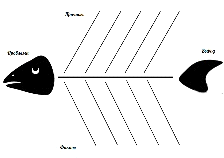 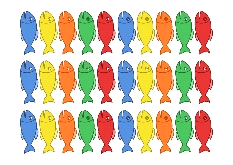 